20215 Feb– 28 FebWELCOME Perth Festival curates and presents an annual arts festival of the highest international quality. We aspire to create new work and stimulate discourse about Western Australia and our place in a complex and political world.The Festival’s ambition is to lift audience expectations and opportunities for Western Australian arts practice, contributing to a vibrant and resilient culture. Under the leadership of Artistic Director Iain Grandage, Perth Festival has committed to presenting work by the world’s leading artists with disability. This commitment addresses a core value of the Festival’s artistic vision to celebrate difference and develop diverse audiences.In partnership with DADAA, Perth Festival will champion accessibility for artists and audiences. This partnership will create opportunities for a dynamic exchange of ideas and practice between visiting international artists with disability and the Western Australian and national arts community and audiences.This guide contains useful information about access for Witness Stand performances and how to book for them including a detailed venue guide. If you require additional information, please contact us on 08 6488 8616 or access@perthfestival.com.au and we will be happy to assist. Further information can also be found on our website perthfestival.com.auBOOKING INFORMATIONTo enable us to determine your requirements and assist you fully, accessible booking services for Witness Stand are available by phone, email or online. When booking tickets, please inform staff of any access requirements. EMAIL Email your accessible seating request to access@perthfestival.com.au Please ensure you include the Event Name, Venue, Date and Time and access requirements along with your contact details and our Ticketing staff will contact you to process the payment.PHONEFestival tickets are sold through various authorised ticketing agents, each with varying transaction, credit card and processing charges, depending on where and how you purchase your ticket. For full booking conditions, please visit perthfestival.com.auPerth Festival Info Centre: 08 6488 5555. Access requirements and Companion Card booking are available on 08 6488 8616.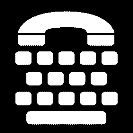 Perth Festival is happy to receive phone calls via the National Relay Service. TTY users phone 133 677, then ask for 08 6488 8616Speak and Listen users phone 1300 555 727 then ask for 08 6488 8616Internet relay users connect to the NRS https://internet-relay.nrscall.gov.au/  ONLINEYou can book for all access bookings online including wheelchair and Companion Cards. WHEELCHAIR & COMPANION BOOKINGSFor wheelchair bookings select the wheelchair seat or price type at the time of booking. Please email access@perthfestival.com.au  with specifications and dimensions of the wheelchair and any additional user requirements (such as the preference to transfer to a seat). We will send confirmation of your request and give you access to book online. For patrons who require the assistance of a companion or carer, a second ticket is issued at no cost to the Companion Card holder. To register for online bookings please email access@perthfestival.com.au with a photo of your card or full details such as CC number, full name and expiry and any user requirements. We will send confirmation of your request and give you access to book online. Returning Companion Card patrons do not need to send these details unless your card has expired.Companion Card Perth Festival supports the Companion Card program. For patrons who require the assistance of a companion or carer, a second ticket is issued at no cost to the Companion Card holder.Please contact Perth Festival directly on 08 6488 8616 to assist with your booking or follow the process below to be able to book online.To register for online bookings please email access@perthfestival.com.au with a photo of your card or full details such as CC number, full name and expiry and any user requirements. Once we have assigned this into the system we will send you through a confirmation and give you access to the online mode of sale.VENUE INFORMATIONFISH MARKET RESERVE (Guildford)A lovely riverside spot on the Swan River to have a BBQ or just take in the tranquil surrounds.As well as being a popular picnic ground, it is a great spot for fishing or canoeing. There is a boat ramp suitable for launching small boats, canoes or kayaks.Other facilities include a playground, picnic tables and BBQ facilities.Website: https://www.swan.wa.gov.au/Parks-recreation/Fishmarket-Reserve ACCESS INFORMATIONVehicle access via Swan St West. Access to the grandstand site is a short walk (130m) from the parking area via a parkland track. This uneven, dirt track may not be suitable for wheelchairs or those with limited mobility, particularly in wet weather.Pick up and set down is possible within the car park.A Universal Accessible toilet will be located in the car park.PARKINGNearby parking is accessible via Swan St West in a gravel parking area. Park in the furthest car park to the right of the entry. TRANSPORTFishmarket Reserve is located an 800m or 10-minute walk from the Guildford Train Station. Please refer to the Transperth website for details.
Transperth InfoLine: 13 62 13
Transperth Website: transperth.wa.gov.auOZONE RESERVE (Djiidjalalup / Perth)The venue is located at 1 Adelaide Terrace, East Perth WA 6004.One of the City's hidden gems, at the eastern end of Riverside Drive and surrounded by Lake Vasto, is Ozone Reserve.Accessible via Plain Street and Adelaide Terrace the space has been host to a diverse range of events from music festivals to open air cinemas.Ozone features an undercover area, playground, public toilets and barbecues.Website: https://www.perth.wa.gov.au/en/forms-and-payments/Hire-and-Bookings/parks-and-gardens-hire/venues/ozone-reserve ACCESS INFORMATIONThe grandstand is located on the grass at Lake Vasto.  The grandstand area is accessible via flat footpaths and boardwalks, and a short stretch of clear, grassy parkland. Ozone reserve has accessible toilets.PARKINGThere are two City of Perth Parking complexes within a short distance of Ozone Reserve with accessible parking.City of Perth Parking Plain Street, East PerthCarpark entry from 2 Plain Street, 264 bays, 5 ACROD, 9 motorcycle bays. Open 24 Hours.City of Perth Parking Point FraserCarpark entry at 1 Riverside Drive, 776 bays, 8 ACROD, 26 motorcycle bays. Open 24 hours.TRANSPORTSeveral buses travel along Adelaide Terrace, a short walk from Ozone Reserve. Please refer to the Transperth website for details.InfoLine: 13 62 13
Transperth Website: transperth.wa.gov.auSOUTH PERTH BOAT RAMP (South Perth)The South Perth boat ramp is on the South Perth Foreshore. The area is an iconic tourist destination with views of Perth city across the Swan River. The foreshore area includes picnic tables, barbecues, toilets, cafes, outdoor exercise equipment and four children’s playgrounds.It is located at LOT 818 Mill Point Rd, South Perth WA 6151Website: https://southperth.wa.gov.au/discover/things-to-see-and-do/parks-reserves ACCESS INFORMATIONAccess to the grandstand is via flat footpaths and a short 30m stretch of clear, grassy parkland and sand.Male and female accessible toilets are located across the road at Mill Point Reserve. Pick up and set down is possible at the boat ramp car park.PARKINGLimited parking is available at the boat ramp. Miller’s Pool Carpark is accessible via Mill Point Road. This carpark includes ACROD bays. TRANSPORTThe 35 Bus from Elizabeth Quay Bus Station runs down Mill Point Road. Please refer to the Transperth website for details.Transperth InfoLine: 13 62 13
Transperth Website: transperth.wa.gov.auDEEP WATER POINT RESERVE (Mt Pleasant)Deep Water Point Reserve is a picturesque river edge location consisting of lawned picnic areas under majestic trees, a boat ramp, cafe, play spaces, an iconic jetty and beach access.Website: https://www.melvillecity.com.au/things-to-do/find-venues-parks-and-reserves/deep-water-point-reserve ACCESS INFORMATIONDeep Water Point is located at The Esplanade, Mount Pleasant WA 6153.The area is accessible via flat footpaths; however, the grandstand area is across a short distance of soft sand and may not be accessible for wheelchairs or those with limited mobility, particularly in wet weather.Accessible toilets are available in the Deep Water Point Reserve car park.PARKINGOn-site parking is available at Deep Water Point Reserve, including accessible parking bays. The car park is accessible via The Esplanade.TRANSPORTPublic transport to the area is limited. Please refer to the Transperth website for details.Transperth InfoLine: 13 62 13
Transperth Website: transperth.wa.gov.auJOHN TONKIN RESERVE (Nyiiabarap / East Fremantle)John Tonkin Reserve is a reserve located on the Swan River in East Fremantle, by the Swan Yacht Club. It has plenty of mature trees offering shade, BBQ facilities and picnic tables. ACCESS INFORMATIONJohn Tonkin Reserve is located on Riverside Road, East Fremantle. The area is accessible via flat footpaths; however, the grandstand area is across a short distance of soft sand and may not be accessible for wheelchairs or those with limited mobility, particularly in wet weather. Track mat will be laid over the sand for easier access, please contact the Festival for more information. Accessible toilets are available to the side of Zephyr Café. PARKINGParking is available off Riverside Road including ACROD parking TRANSPORTSeveral buses run along Preston Point Road or Canning Highway, 10-20 minutes’ walk from the reserve. Please refer to the Transperth website for details.Transperth InfoLine: 13 62 13
Transperth Website: transperth.wa.gov.auBATHERS BEACH / MANJAREE (Fremantle)Bathers Bay is a beautiful inner-city beach, a short walk from the Fishing Boat Harbour, Challenger Harbour, The Maritime Museum, The Shipwreck Galleries and Esplanade Park. ACCESS INFORMATIONBathers Beach is located off Mews Road.The grandstand is located on the south side of Bathers Beach. The area is accessible via flat footpaths; however, the grandstand area is across a short distance of soft sand and may not be accessible for wheelchairs or those with limited mobility, particularly in wet weather.A universal accessible toilet is located in Arthur Head off Fleet Street. Please note toilet is only open 07:00 to 18:00 daily.PARKINGParking is available at 46 Mews Road, across the street from Bathers Beach House, including an ACROD bay located next to Char Char Restaurant and Bar.Additional Parking is available on the other side of Kailis Fishmarket Cafe along Mews Road.TRANSPORTTrains run regularly from Perth to Fremantle. Bathers Beach is a 15-minute walk from Fremantle Train Station. Please refer to the Transperth website for details.Transperth InfoLine: 13 62 13
Transperth Website: transperth.wa.gov.auKINGSTOWN BARRACKS (Wadjemup / Rottnest)Make a day of it and visit some of the most beautiful beaches Perth has to offer on Rottnest Island. After a morning on the beach, learn and explore at the new Wadjemup Museum before making your way to Kingstown Barracks to experience Witness Stand in the afternoon. Website: https://rottnestisland.com/  ACCESS INFORMATIONKingstown Barracks is located a 20-minute walk from the Thompson Bay settlement on Rottnest Island, along Kingstown Road. Gophers and wheelchairs are available for hire to get around comfortably on the island.The grandstand is by the ocean on the nearby point. To access the grandstand, walk to the end of Kingstown Road past chalet 153 and down onto the beach. The grandstand is located 200m across the beach through soft sand with the possibility of traversing through swallow water during high tide. Closest accessible toilets are located in the Kingstown Barracks, across from the quad.For further information on accessibility on the island please refer to the disability access page on the Rottnest Island website.Website: https://rottnestisland.com/the-island/visitor-services/disability-access GETTING TO AND FROM THE ISLANDFerry transfers to Rottnest can be booked from Perth City, North Fremantle (Rous Head), Fremantle (Victoria Quay) and Hillarys Boat Harbour. For more information on ferry, air and boat access to the island, please refer to the Getting Here page on the Rottnest Island website.Website: https://rottnestisland.com/the-island/getting-hereTRANSPORT ON THE ISLANDThe best ways to get around the island are walking, riding a bike, or catching the wheelchair friendly shuttle bus. There is a shuttle bus stop at Kingstown Barracks. For more information on bike hire and catching the shuttle bus, please refer to Getting Around page of the Rottnest Island website.Website: https://rottnestisland.com/the-island/travel-tools-and-tips/getting-around 